                                                    T.C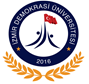 İZMİR DEMOKRASİ ÜNİVERSİTESİMÜHENDİSLİK FAKÜLTESİ DEKANLIĞINAAşağıda belirtilen ders sınav kâğıdımın, MADDİ HATA bulunup bulunmadığı yönünden yeniden değerlendirilmesini istiyorum.Gereğini  saygılarımla arz ederim.	.…../.……./2024          	 İmzaÖğrencininAdı  Soyadı :ÖğrencininÖğrenci No :ÖğrencininCep Telefonu :ÖğrencininBölüm/ Programı :ÖğrencininSınıfı/Şubesi :ÖğrencininT.C NoÖğrencininEki ÖğrencininÖğrenim Türü :Normal Öğretimİkinci Öğretim MADDİMADDİMADDİHATAİNCELEMESİNDEBULUNULANDersin Adı	:Dersin Adı	:Dersin Öğretim Elemanı	:Dersin Öğretim Elemanı	:Sınav Türü:Vize  Vize           Final         Bütünleme  MADDİ  HATA İNCELEME SONUCU *MADDİ  HATA İNCELEME SONUCU *Sınav Sonuçlarının İlan Edildiği Tarih	:İtirazın Yapıldığı Tarih	:İtiraz Süresinde	:Yapılmıştır  	       Yapılmamıştır  Sistemde Yer Alan Not	:Maddi Hata	:Vardır  	             Yoktur   İnceleme Sonucunda Tespit Edilen Not  :Dersi Veren Öğretim Elemanı                                                             Bölüm BaşkanıDersi Veren Öğretim Elemanı                                                             Bölüm Başkanı